IPHY Undergraduate Conference Scholarship for Underrepresented Students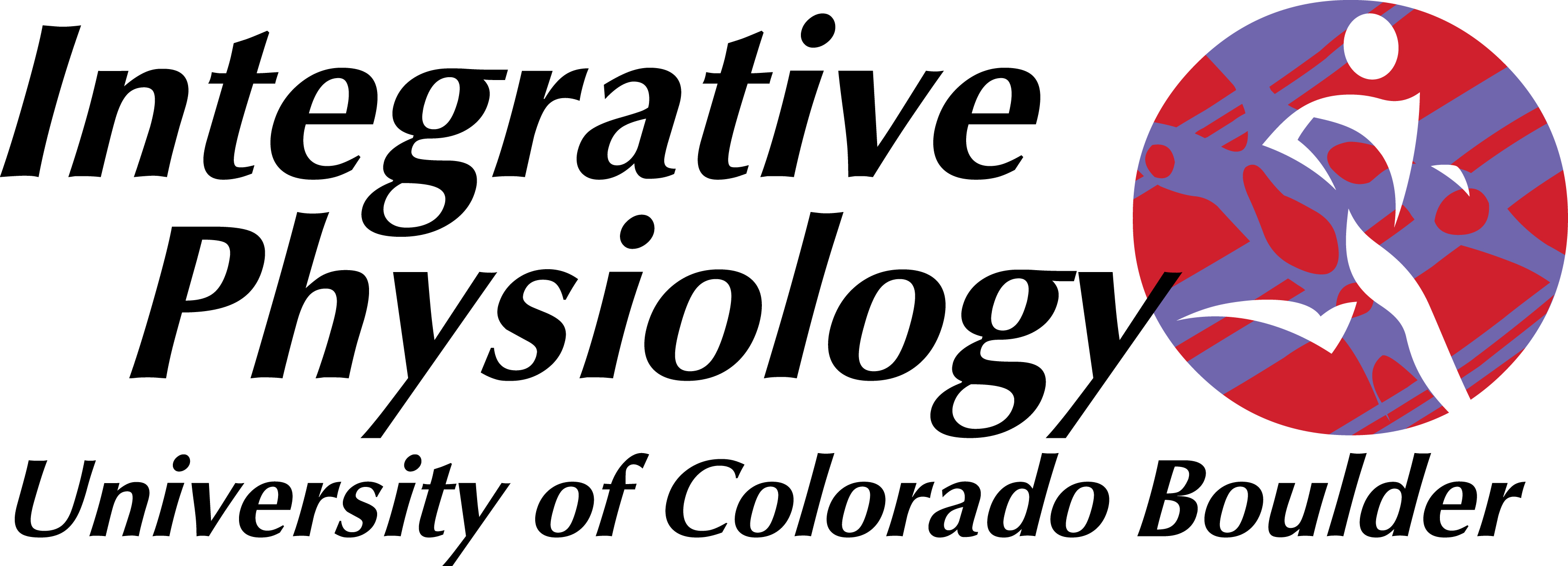 ___________________________________________________________________________________________________Student's InformationStudent's Name: Academic Major(s) or "Undecided":Student's Email:Student's Phone:CU Student Identification Number:Expected Graduation (Month & Year):Mentor's InformationMentor's Name:Mentor's Email:Conference InformationDoes your participation in this conference or exhibition involve any travel or in-person activity?Name of Conference:URL of Conference:Format (e.g. poster, video, livestream, etc.):Dates of Conference:Budget RequestRegistration Amount:Other Expenses:Optional: If you are self-supporting or have financial need that would affect your ability to present your work with or without this support, provide a statement describing your financial need.